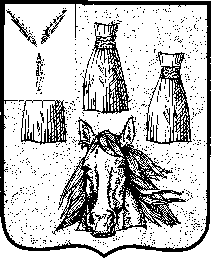 ГЛАВАСамойловского муниципального района Саратовской областиПОСТАНОВЛЕНИЕ 06.08.2021 г. № 19гО внесении изменений в постановление главы Самойловского муниципального района Саратовской области от 30.06.2021 г. №13г «О назначении публичных слушаний по проекту межевания территории, ограниченной частью кадастрового квартала 64:31:390406 (р.п. Самойловка ул. Красная площадь, ул. Ленина, ул. Пушкина)»В соответствии с Градостроительным Кодексом Российской Федерации от 29.12.2004 N 190-ФЗ (ред. от 18.06.2017), ст. 28 Федерального закона от 06 октября 2003 года №131-ФЗ «Об общих принципах организации местного самоуправления в Российской Федерации», Положением о публичных слушаниях, общественных обсуждениях, утвержденным решением Муниципального Собрания Самойловского муниципального района Саратовской области от 30.07.2018 № 171, в соответствии с решением Комиссии по подготовке проектов Правил землепользования и застройки территорий муниципальных образований Самойловского муниципального района Саратовской области от 30.06.2021г., руководствуясь Уставом Самойловского муниципального района Саратовской области,ПОСТАНОВЛЯЮ:	1. Внести изменения в постановление главы Самойловского муниципального района Саратовской области от 30.06.2021 г. №13г «О назначении публичных слушаний по проекту межевания территории, ограниченной частью кадастрового квартала 64:31:390406 (р.п. Самойловка ул. Красная площадь, ул. Ленина, ул. Пушкина)»:	1.1 в п. 1 постановления слова «10-00 часов» заменить словами «15-00 часов».2. Настоящее постановление обнародовать в специальных местах обнародования и разместить на официальном сайте администрации Самойловского муниципального района Саратовской области в сети «Интернет».Глава Самойловского муниципального районаСаратовской области                                                                 М.А.Мельников